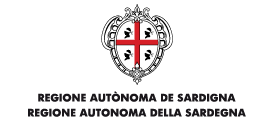 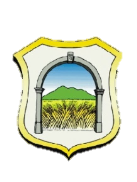 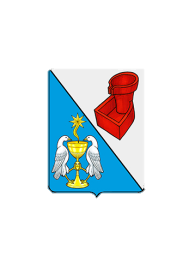 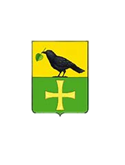 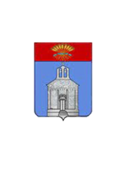 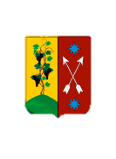               Comunu de Serrenti     Comunu de Muristeni    Comunu de Nuràminis   Comunu de Samassi  Comunu de ÙssanaProgetu finantziau cun su dinai de sa Regioni Autònoma de Sardigna cunformas a sa L. 482/99, L.R. 22/2018. Annualidadi 2020MOLLU DE ISCRITZIONI“CURSU DE LÍNGUA SARDA DE I LIVELLU”(Cabudanni e Ladàmini 2021)Su/a sutascritu/a _______________________________________________________________ Nàsciu/a in ___________________________________________ su ______________________ Residenti in _______________________ bia ________________________________ n° ______e-mail: ________________________________________________________________________ tel. ________________________ DOMANDATDe pigai parti a su cursu de Língua Sarda de I livellu chi si fati in sa piataforma ZOOM in is mesis de Cabudanni e Ladàmini 2021.Autorizu a su manixu de is datus personalis cunformas a su D. Lgs n. 196/2003 agiornau cunformas a su D.Lgs. 101/2018 segundu is dispositzionis de su Regulamentu CE 2016/679.                     Data 								In fidi_________________________			         _______________________________